Acte de candidature 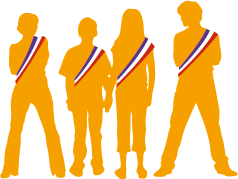 Nom :……………………………………………………………………………………………………………Prénom :………………………………………………………………………………………………………Date de naissance :………………………………………………………………………………………….Adresse :……………………………………………………………………………………………………….Numéro de téléphone (celui de tes parents) :……………………………………………………………..E-Mail :…………………………………………………………………………………………………………Ecole fréquentée :……………………………………………………………………………………………Classe : 	CM1	 	CM2 		SIXIEME 	CINQUIEMESignature du jeune :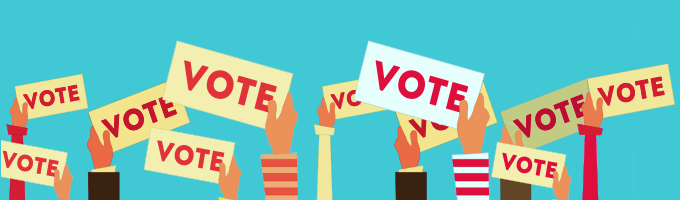 Autorisation parentale de candidature et de droit à l’imageM. Mme. : ……………………………………………………………………..Adresse : ………………………………………………………………………Autorise mon enfant :…………………………………………………………A se présenter comme candidat au poste de conseiller au sein du conseil des jeunes et[ ] Autorise (ons) mon (notre) enfant à être photographié pendant les activités liées à 
l’exercice de ses fonctions pour des publications communales et / ou dans la presse locale. 
[     ] N’autorise(ons) pas mon (notre) enfant à être photographié.Je suis candidat(e) et je veux présenter mon programme.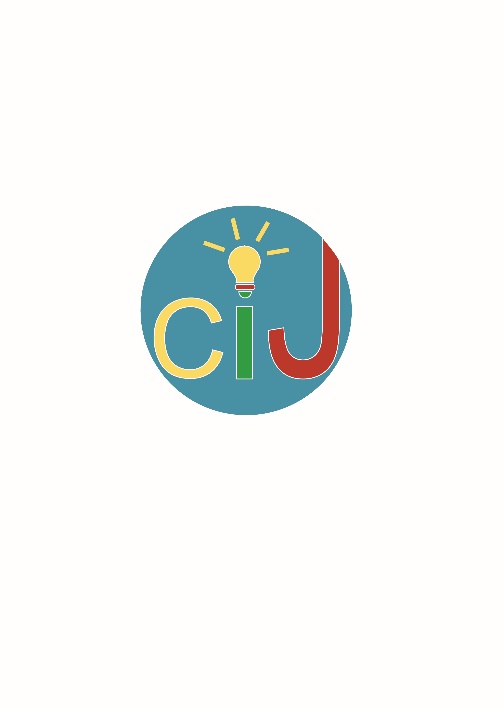 Comment faire ?Nous te demandons de déposer ta candidature jusqu’au 1er Octobre 2021.Pour cela tu dois proposer un mini programme comprenant deux idées fortes dans deux domaines (humain et / ou matériels). Ex : rénovation d’un banc de parc, faire des boîtes aux lettres colorés, fresque murale dans ta commune, tournois sportif, Barbecue canadien, projet intergénérationnel, etc… (Ce n’est pas obligatoire !)Nous te proposons de remplir la fiche suivante :Nom/Prénom :………………………………………………….. Année de naissance :……………………………Je suis candidatVoici mes activités (mes deux idées fortes) et pourquoi les réaliser ?…………………………………………………………………………………………………………………………………………………………………………………………………………………………………………………………………………………………………………………………………………………………………………………………………………………………………………………………………………………………………………………………………………………………………………………………………………………………………………………….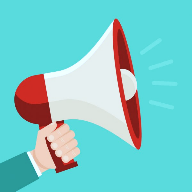 Comment les réaliser ? …………………………………………………………………………………………………………………………………………………………………………………………………………………………………………………………………………………………………………………………………………………………………………………………………………………………………………………………………………………………………………………………………………………………………………………………………………………………………………………….Dessin et/ou ébauche / affiche/ BD :Ton programme et ta photo seront transmis à tous les électeurs et tes idées seront présentés. Dépose cette fiche accompagnée de la fiche Acte de candidature et autorisation parentale au bureau ou par courrier ou par mail (enfancejeunesse.sivu@orange.fr)